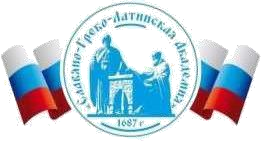 Автономная Некоммерческая Организация Высшего Образования«Славяно-Греко-Латинская Академия»Б2.В.01(П) ПРОГРАММА ПРОИЗВОДСТВЕННОЙ ТЕХНОЛОГИЧЕСКОЙ (ПРОЕКТНО-ТЕХНОЛОГИЧЕСКОЙ) ПРАКТИКИ(наименование практики)Цели практикиЦелями производственной технологической (проектно-технологической) практики по направлению подготовки 38.03.02  Менеджмент являются получение профессиональных умений и навыков: развитие личностных качеств, формирование общекультурных, общепрофессиональных и профессиональных компетенций на основе гармоничного сочетания теоретической и практической подготовки слушателей в области менеджмента, позволяющих на высоком уровне осуществлять в дальнейшем профессиональную деятельность в сфере управления финансовыми и человеческими ресурсами, а также получение у студента общего представления о деятельности современной организации и о роли менеджера в управлении компанией (предприятием, учреждением, организацией), направленные на закрепление и углубление теоретической подготовки обучающегося и приобретение им практических навыков и компетенций в сфере профессиональной деятельности. Задачи практикиЗадачами практики являются:  ознакомление с предприятием (организацией, фирмой);  изучение нормативной правовой базы деятельности базы практики; изучение организационной структуры предприятия и внутренних организационно-распорядительных документов;  изучение организации и особенностей функционирования конкретного структурного подразделения организации;  ознакомление с содержанием основных видов работ и основных производственных процессов, выполняемых на предприятии или в организации по месту прохождения практики;  ознакомление с основными видами выпускаемой продукции;  ознакомление с функциональными обязанностями менеджеров разных уровней; участие в работе одного из структурных подразделений. 3. 	Место практики в структуре образовательной программы высшего образованияПроизводственная технологическая (проектно-технологическая) практика ОПОП ВО подготовки бакалавриата, разработанная в соответствии с ФГОС ВО по направлению подготовки 38.03.02 Менеджмент, относится к части, формируемой участниками образовательных отношений, блока 2. Практики.  Производственная технологическая (проектно-технологическая) практика является обязательным этапом обучения слушателя и предусматривается учебным планом выпускающей кафедры «Менеджмент».  Производственная технологическая (проектно-технологическая) практика предполагает закрепление полученных знаний и базируется на следующих дисциплинах: Менеджмент финансовых ресурсов, Стратегический менеджмент, Бизнес-планирование, Операционный менеджмент, Инновационный менеджмент, Интеллектуальные системы принятия решений, Проектный менеджмент. Производственная технологическая (проектно-технологическая) практика призвана обеспечить практическое закрепление теоретических знаний, полученных во время учебного процесса, получение практических навыков и инструментария работы будущих менеджеров в разных структурах организаций различных форм собственности.  Для освоения программы практики обучающиеся должны владеть следующими знаниями и компетенциями:  способность к коммуникации в устной и письменной формах на русском и иностранном языках для решения задач межличностного и межкультурного взаимодействия; способность действовать в соответствии с этическими нормами и принципами социальной ответственности; способность к самоорганизации и самообразованию; способность работать самостоятельно, вести здоровый образ жизни; владение навыками поиска, анализа и использования нормативных и правовых документов в своей профессиональной деятельности; навыки межличностного и профессионального общения; навыки обоснования своей точки зрения (убеждения) и презентации результатов; способность оценивать воздействие макроэкономической среды на функционирование организаций, выявлять и анализировать рыночные и специфические риски; знание экономических основ поведения организаций, структур рынков и конкурентной среды отрасли; владение навыками подготовки организационных и распорядительных документов, необходимых для создания и работы предпринимательских структур; владение навыками анализа информации о функционировании системы внутреннего документооборота организации; владение навыками ведения баз данных по различным показателям и формирования информационного обеспечения участников организационных проектов; способность решать стандартные задачи профессиональной деятельности на основе информационной и библиографической культуры; способность применять информационно-коммуникационные технологии с учетом основных требований информационной безопасности для решения стандартных задач профессиональной деятельности. Результаты прохождения производственной технологической (проектно-технологической) практики должны быть использованы в дальнейшем обучающимися при освоении последующих дисциплин профессионального профиля. Производственная технологическая (проектно-технологическая)  практика является основой для прохождения преддипломной практики, а также для подготовки к защите выпускной квалификационной работы. 4. Место и время проведения практикиПроизводственная технологическая (проектно-технологическая) практика проводится в организациях различной организационно-правовой формы (коммерческие, некоммерческие), в органах государственного и муниципального управления и иных профильных учреждениях и организациях, с которыми заключены договоры о практической подготовке обучающихся: Банк ВТБ (ПАО) ПАО "Сбербанк России"  АО "Монокристалл" ООО "Кофетун-Юг" ООО "Авенир" ООО "Бест Практик консалт" ГКУ СК «Многофункциональный центр предоставления государственных и муниципальных услуг в СК». Место прохождения практики определяется с учетом пожелания обучающихся и может быть выбрано студентом самостоятельно. В соответствии с графиком учебного процесса и учебным планом подготовки слушателей по направлению 38.03.02 Менеджмент производственная технологическая (проектно-технологическая)  практика проводится на 4 курсе в 8 семестре в течение двух недель. 5. Перечень планируемых результатов по практике, соотнесённых с планируемыми результатами освоения образовательной программыСтруктура и содержание практикиОбщая трудоемкость производственной технологической (проектно-технологической)  практики составляет 3 зачетные единицы, 81 час. Методические рекомендации для студентов по прохождению практикиНа первом этапе необходимо ознакомиться со структурой практики, обязательными видами работ и формами отчетности, которые отражены в Методических указаниях по организации и проведению практики, разработанных на кафедре. Для успешного выполнения заданий по производственной технологической (проектно-технологической) практике, обучающемуся необходимо самостоятельно детально изучить представленные источники литературы.  7.2 Фонд оценочных средств по практикеФонд оценочных средств (ФОС) по производственной технологической (проектно-технологической)  практике базируется на перечне осваиваемых компетенций с указанием этапов их формирования в процессе прохождения практики. ФОС обеспечивает объективный контроль достижения запланированных результатов обучения. ФОС включает в себя:  описание показателей и критериев оценивания компетенций на различных этапах их формирования, описание шкал оценивания; методические материалы, определяющие процедуры оценивания знаний, умений, навыков и (или) опыта деятельности, характеризующих этапы формирования компетенций; типовые контрольные задания и иные материалы, необходимые для оценки знаний, умений и уровня овладения формируемыми компетенциями в процессе прохождения практики.  ФОС является приложением к данной программе практики. Учебно-методическое и информационное обеспечение практикиРекомендуемая литература.Основная литература:  Гененко, О. Н. Технологии менеджмента социально-культурной деятельности: вопросы теории и практический опыт Электронный ресурс / Гененко О. Н., Ефремова Н. В., Калашникова Н. Н. : коллективная монография. - Белгород : БГИИК, 2020. - 197 с., экземпляров неограничено Менеджмент : учебник для прикладного бакалавриата / под общей редакцией А. Л. Гапоненко. - Москва : Юрайт, 2021. - 399 с. : ил., табл. - (Высшее образование). - Гриф: Доп. УМО. - Библиогр.: с. 395-398. - ISBN 978-5-534-03650-3 Особенности формирования технологии эффективного управления (теория и практика современного менеджмента) Электронный ресурс / Щанкин С. А., Борискин А. С., Долгов Д. И., Малкин С. В. : монография. - Саранск : МГУ им. Н.П. Огарева, 2019. - 68 с. - ISBN 978-5-7103-3714-1, экземпляров неограничено Фейзуллаев, Ф. С. Теория и практика производственного менеджмента Электронный ресурс / Фейзуллаев Ф. С. : курс лекций. - Махачкала : ДагГАУ имени М.М.Джамбулатова, 2020. - 87 с., экземпляров неограничено Дополнительная литература:  Борисова, А.Н. День управления стрессом Электронный ресурс : практическое пособие / А.Н. Борисова. - Санкт-Петербург : Антология, 2013. - 160 c. - Книга находится в базовой версии ЭБС IPRbooks. - ISBN 978-5-94962-238-4, экземпляров неограничено. Гринберг, А.С. Документационное обеспечение управления Электронный ресурс : учебник / О.А. Мухаметшина / Н.Н. Горбачёв / А.С. Гринберг. - Документационное обеспечение управления,2020-10-10. - Москва : ЮНИТИ-ДАНА, 2017. - 391 c. - Книга находится в базовой версии ЭБС IPRbooks. - ISBN 978-5-238-01770-9, экземпляров неограничено. Зайцев, М. Г. Методы оптимизации управления и принятия решений: примеры, задачи, кейсы / М.Г. Зайцев ; С.Е. Варюхин. - 4-е изд. - Москва : Издательский дом «Дело», 2015. - 641 с. - (Учебники Президентской Академии). - ISBN 978-5-7749-1070-0, экземпляров неограничено.  Колношенко, В.И. Лидерство менеджера Электронный ресурс : практикум / О.В. Колношенко / В.И. Колношенко ; ред. Ю.Н. Царегородцев. - Москва : Московский гуманитарный университет, 2015. - 130 c. - Книга находится в базовой версии ЭБС IPRbooks. - ISBN 978-5-906768-81-0, экземпляров неограничено. Коноваленко, В. А. Психология менеджмента. Теория и практика : учебник для бакалавров : [для студентов высших учебных заведений, обучающихся по эконом. и гуманит. направлениям и спец.] / В. А. Коноваленко, М. Ю. Коноваленко, А. А. Соломатин ; Рос. эконом. ун-т им. Г. В. Плеханова. - Москва : Юрайт, 2015. - 369 с. : ил., табл., схемы. - (Бакалавр. Базовый курс). - ISBN 978-5-9916-3585-1, экземпляров неограничено. Конфиденциальное делопроизводство и защищенный электронный документооборот Электронный ресурс : учебник / Т.В. Кондрашева / А.Г. Фабричнов / А.С. Дёмушкин / Н.Н. Куняев ; ред. Н.Н. Куняев. - Москва : Логос, 2016. - 500 c. - Книга находится в базовой версии ЭБС IPRbooks. - ISBN 978-5-98704-711-8, экземпляров неограничено. Общий менеджмент Электронный ресурс : учебное пособие / М.А. Мельников / А.А. Гудилин / И.В. Жилкин / В.Ф. Михин. - Общий менеджмент,2019-09-01. - Москва : Издательский Дом МИСиС, 2011. - 144 c. - Книга находится в базовой версии ЭБС IPRbooks. - ISBN 978-5-87623-476-6, экземпляров неограничено. 8. Парахина, В. Н. Самоменеджмент : Учебное пособие / Парахина В. Н. - Москва : Московский государственный университет имени М.В. Ломоносова, 2012. - 368 с. - Книга находится в базовой версии ЭБС IPRbooks. - ISBN 978-5-211-06254-2, экземпляров неограничено. Понуждаев, Э. А. Теория менеджмента : история управленческой мысли, теория организации, организационное поведение / Э.А. Понуждаев ; М.Э. Понуждаева. - М.|Берлин : Директ-Медиа, 2015. - 661 с. - ISBN 978-5-4475-3721-0, экземпляров неограничено. Самоменеджмент : Учебно-практическое пособие по дисциплине «Теория менеджмента» для обучающихся по направлению 38.03.02. «Менеджмент» / С.В. Позднякова ; Н.Ю. Донец ; П.В. Поздняков ; В.А. Морозов. - Санкт-Петербург : СПбГАУ, 2015. - 55 с., экземпляров неограничено. Современный менеджер Электронный ресурс : учебное пособие / О.В. Ожогова / С.Г. Чернова / А.Т. Стадник / Т.М. Рябухина / Т.А. Стадник. - Современный менеджер,2018-05-30. - Новосибирск : Новосибирский государственный аграрный университет, 2013. - 156 c. - Книга находится в базовой версии ЭБС IPRbooks. - ISBN 9785-94477-137-7, экземпляров неограничено. Теория менеджмента : учебник для бакалавров / [Л. С. Леонтьева, В. И. Кузнецов, М. Н. Конотопов и др.] ; под ред. Л. С. Леонтьевой ; Моск. гос. ун-т экономики, статистики и информатики МЭСИ. - М. : Юрайт, 2013. - 287 с. - (Бакалавр. Базовый курс). - Гриф: Доп. МО. - Библиогр.: с. 286-287. - ISBN 978-5-9916-2448-0, экземпляров неограничено  Устав организации (базы-практики). 8.1.3 Методическая литература:  1. Методические указания по организации и проведению производственной технологической (проектно-технологической) практики для студентов направления подготовки 38.03.02 «Менеджмент» [Электронная версия]. 8.1.4 Интернет-ресурсы:  http://www.uptp.ru – Проблемы теории и практики управления.  http:// http://www.mathnet.ru - Проблемы управления.  http:// vsenauki.ru›journals/758/ - Journal of Computer and Systems Sciences International (Известия РАН. Теория и системы управления).  http://www.ippnou.ru/article/menedgment — портал института проблем предпринимательства. Большое количество статей по различным направлениям и проблемам менеджмента. http://www.aup.ru/books - электронные книги по различным вопросам менеджмента www.biblioclub.ru  - университетская библиотека  Online.  http://elibrary.ru/defaultx.asp - научная электронная библиотека «eLIBRARY.ru»  Справочно-правовая система «Консультант Плюс». Герчикова, И. Н. Менеджмент [Электронный ресурс] : Учебник для вузов / И. Н. Герчикова. - 4-е изд., перераб. и доп. - М. : ЮНИТИ-ДАНА, 2012. - 511 с. - (Серия «Золотой фонд российских учебников».) - ISBN 978-5-238-01095-3. Режим доступа: http://znanium.com/bookread.php?book=391983 Семенов А. К. Основы менеджмента: Учебник / А. К. Семенов, В. И. Набоков. – М.: «Дашков 	и К», 2008. ISBN 978-5-91131-422-4 Режим доступа: http://eiir.ru/books/osnovi_menegmt2.pdf \Профессиональная база данных Росстата//Режим доступа: http://www.gks.ru/wps/wcm/connect/rosstat_main/rosstat/ru/statistics/databases/Информационная справочная система КонсультантПлюс. // Режим доступа:  http://www.consultant.ruИнформационная справочная система ГАРАНТ.РУ // Режим доступа:   http://www.garant.ru/Федеральный образовательный портал «Экономика Социология Менеджмент» -//Режим доступа: http://ecsocman.hse.ru.Отчетность предприятий и организаций. 8.2 Программное обеспечение:  Операционная система: Microsoft Windows 8: 2013-02(3000). Базовый пакет программ Microsoft Office (Word, Excel, PowerPoint). MicrosoftOfficeStandard 2013: Набор обновлений Office 2013 Service Pack 1 (начало жизненного цикла 25.02.2014 г., окончания поддержки 11.04.2023 г.) Обновления: номер версии 15.0.4693.1002 от 10.02.2015 г.; 15.0.4745.1002 от 11.08.2015 г.; номер версии 15.0.4849.1003 от 9.08.2016 г.; номер версии 15.0.4953.1001 от 27.07.2017 г.; номер версии 15.0.5059.1000 от 14.08.2018 г.; номер версии 15.0.5163.1000 от 13.08.2019 г. Материально-техническое обеспечение практикиОсобенности прохождения практики лицами с ограниченными возможностями здоровьяОбучающимся с ограниченными возможностями здоровья предоставляются специальные учебники, учебные пособия и дидактические материалы, специальные технические средства коллективного и индивидуального пользования, услуги ассистента (помощника), оказывающего обучающимся необходимую техническую помощь, а также услуги сурдопереводчиков и тифлосурдопереводчиков. Прохождение практики обучающимися с ограниченными возможностями здоровья осуществляется с учетом особенностей психофизического развития, индивидуальных возможностей и состояния здоровья. В целях доступности получения высшего образования по образовательной программе лицами с ограниченными возможностями здоровья при прохождении практики обеспечивается: 1) для лиц с ограниченными возможностями здоровья по зрению: присутствие ассистента, оказывающий студенту необходимую техническую помощь с учетом индивидуальных особенностей (помогает занять рабочее место, передвигаться, прочитать и оформить задание, в том числе, записывая под диктовку), письменные задания, а также инструкции о порядке их выполнения оформляются увеличенным шрифтом, специальные учебники, учебные пособия и дидактические материалы (имеющие крупный шрифт или аудиофайлы), индивидуальное равномерное освещение не менее 300 люкс, при необходимости студенту для выполнения задания предоставляется увеличивающее устройство; 2) для лиц с ограниченными возможностями здоровья по слуху: присутствие ассистента, оказывающий студенту необходимую техническую помощь с учетом индивидуальных особенностей (помогает занять рабочее место, передвигаться, прочитать и оформить задание, в том числе, записывая под диктовку), обеспечивается наличие звукоусиливающей аппаратуры коллективного пользования, при необходимости обучающемуся предоставляется звукоусиливающая аппаратура индивидуального пользования; обеспечивается надлежащими звуковыми средствами воспроизведения информации; 3) для лиц с ограниченными возможностями здоровья, имеющих нарушения опорнодвигательного аппарата (в том числе с тяжелыми нарушениями двигательных функций верхних конечностей или отсутствием верхних конечностей): письменные задания выполняются на компьютере со специализированным программным обеспечением или надиктовываются ассистенту; по желанию студента задания могут выполняться в устной форме. СОГЛАСОВАНОДиректор Института _______________________,кандидат философских наук_______________________Одобрено:Решением Ученого Советаот «22» апреля 2022 г.протокол № 5УТВЕРЖДАЮРектор АНО ВО «СГЛА»_______________ Храмешин С.Н.Направление подготовки 38.03.02 Менеджмент Направленность (профиль)  Управление бизнесом Год начала обучения 2022 Форма обучения Реализуется в 8 семестре Москва, 2022 г.очная Руководитель образовательной программы  -  И.о. декана, зав.кафедрой, канд. экон. наук, доцент Смирнова Ольга Олеговна, д-р экон. наук, профессор Парахина В.Н. СОГЛАСОВАНО: Гайденко 	Владимир 	Васильевич, 	генеральный 	директор, 	 	ООО «МЕДИАГРУППА» Протокол заседания Учебно-методической комиссии от «22» апреля 2022 г. протокол № 5 Руководитель образовательной программы  -  И.о. декана, зав.кафедрой, канд. экон. наук, доцент Смирнова Ольга Олеговна, д-р экон. наук, профессор Парахина В.Н. СОГЛАСОВАНО: Гайденко 	Владимир 	Васильевич, 	генеральный 	директор, 	 	ООО «МЕДИАГРУППА» Протокол заседания Учебно-методической комиссии от «22» апреля 2022 г. протокол № 5 Руководитель образовательной программы  -  И.о. декана, зав.кафедрой, канд. экон. наук, доцент Смирнова Ольга Олеговна, д-р экон. наук, профессор Парахина В.Н. СОГЛАСОВАНО: Гайденко 	Владимир 	Васильевич, 	генеральный 	директор, 	 	ООО «МЕДИАГРУППА» Протокол заседания Учебно-методической комиссии от «22» апреля 2022 г. протокол № 5 Код, формулировка компетенцииКод, формулировка индикатораПланируемые результаты, характеризующие этапы формирования компетенций, индикаторовПК-1Способен применять различные подходы к организации и проведению сбора и анализа информации с использованием цифровых технологий для обеспечения эффективных управленческих решенийИД-1 ПК-1  Демонстрирует способность анализировать и учитывать разнообразие культур в процессе межкультурного взаимодействия с использованием цифровых технологий для обеспечения эффективных управленческих решений уверенно демонстрирует способность анализировать и учитывать разнообразие культур в процессе межкультурного взаимодействия с использованием цифровых технологий для обеспечения эффективных управленческих решений ПК-1Способен применять различные подходы к организации и проведению сбора и анализа информации с использованием цифровых технологий для обеспечения эффективных управленческих решенийИД-2 ПК-1  Использует подходы, методы и инструменты контроллинга, анализа и оценки устойчивости, рисков и угроз функционирования организации в процессе реализации профессиональных функций с использованием цифровых технологий и связанных с принятием эффективных управленческих решений профессионально верно использует подходы, методы и инструменты контроллинга, анализа и оценки устойчивости, рисков и угроз функционирования организации в процессе реализации профессиональных функций с использованием цифровых технологий и связанных с принятием эффективных управленческих решений  ПК-1Способен применять различные подходы к организации и проведению сбора и анализа информации с использованием цифровых технологий для обеспечения эффективных управленческих решенийИД-3 ПК-1  Способен применять различные подходы к организации и проведению сбора и анализа информации с использованием цифровых технологий и автоматизации управления, логистики демонстрирует профессиональные навыки применения различных подходов к организации и проведению сбора и анализа информации с использованием цифровых технологий и автоматизации управления, логистики ПК-2Способен принимать организационно-управленческие решения по управлению бизнес-процессами организацииИД-1 ПК-2  Способен осуществлять тактическое планирование  в координации и интеграции со стратегическим и оперативными планами организации демонстрирует все знания о тактическом планировании в координации и интеграции со стратегическим и оперативными планами организации ПК-2Способен принимать организационно-управленческие решения по управлению бизнес-процессами организацииИД-2 ПК-2  Критически оценивает коммуникативную сторону делового общения и прогнозирует ответное поведение участников делового взаимодействия демонстрирует профессиональные навыки критической оценки коммуникативной стороны делового общения и ответного поведения участников делового взаимодействияРазделы(этапы) практикиРеализуемые компетенции/индикаторыВиды учебной работы на практике, включая самостоятельную работу студентовТрудоемкость (час.)Формы текущего контроляПодготовительный ПК-1ПК-2Организационное собрание, выдача методических рекомендаций и задания,  ознакомительные лекции, подготовка индивидуального плана 5Индивидуальное задание Основной  ПК-1ПК-2Инструктаж по технике безопасности, составление рабочего плана и графика прохождения практики, обзорные экскурсии в организации – базы практики, мероприятия по сбору, обработке и систематизации фактического и литературного материала для написания отчета и зачетного (индивидуального) задания, ведение дневника практики 44Запись в журнале по технике безопасности, записи в дневнике, письменный отчет Заключительный ПК-1ПК-2Обобщение собранного материала, оформление отчета по практике и зачетного (индивидуального задания), участие в итоговой конференции 32Защита отчета и зачетного (индивидуального) задания, предоставление заполненного дневника по практике итогоитогоитого81Практическая подготовка Осуществляется в структурных подразделениях Академии и (или) в организациях, осуществляющих деятельность по профилю соответствующей образовательной программы, в том числе ее структурном подразделении. Самостоятельная работа Помещение для самостоятельной работы обучающихся, оснащенное компьютерной техникой с возможностью подключения к сети Интернет и возможностью доступа к электронной информационно-образовательной среде АНОВО СГЛА. 